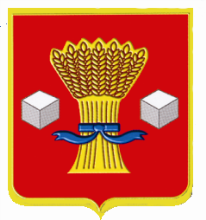 АдминистрацияСветлоярского муниципального района Волгоградской областиПОСТАНОВЛЕНИЕОт  08.04  2016  	                          №   477Об утверждении ПоложенияО военно-учетном столе  администрации Светлоярского муниципального районаВолгоградской области 	В соответствии с Конституцией РФ, федеральными законами от 31.05.1996 № 61-ФЗ «Об обороне», от 27.02.1997 № 31-ФЗ «О мобилизационной подготовке и мобилизации в российской Федерации» (с изменениями и дополнениями), от 28.03.1998 № 53-ФЗ «О воинской обязанности и военной службе», Положением о воинском учете, утвержденным постановлением Правительства РФ от 27.11.2006 № 719, в соответствии с требованиями Методических рекомендаций Генерального штаба Вооруженных сил РФ по ведению воинского учета в организациях, руководствуясь Уставом Светлоярского муниципального района, п о с т а н о в л я ю:Утвердить прилагаемое Положение о военно-учетном столе администрации Светлоярского муниципального района Волгоградской области.Отделу по муниципальной службе, общим и кадровым вопросам администрации района (Кравцова Е.Н.) разместить настоящее постановление на официальном сайте Светлоярского муниципального района в сети Интернет.Постановление администрации Светлоярского муниципального района от 25.09.2013 № 2033 «Об утверждении Положения о военно-учетном столе в администрации Светлоярского муниципального района Волгоградской области» признать утратившим силу.Контроль исполнения постановления возложить на управляющего делами администрации района Т.В. Распутину.Глава муниципального района 						Б.Б. Коротков Распутина Т.В.Утверждено постановлением администрации Светлоярского  муниципального районаОт _________ № __ПОЛОЖЕНИЕ О ВОЕННО-УЧЕТНОМ СТОЛЕ АДМИНИСТРАЦИИ СВЕТЛОЯРСКОГО МУНИЦИПАЛЬНОГО РАЙОНА ВОЛГОГРАДСКОЙ ОБЛАСТИ 1. Общие положения Военно-учетный стол администрации Свстлоярского муниципального района (далее ВУС) является структурным подразделением администрации Светлярского муниципального района. ВУС в своей деятельности руководствуется: Конституцией Российской Федерации; федеральными законами РФ от 31.05.1996 № 61-ФЗ «Об обороне», от 26.02.1997 № 31 - ФЗ «О мобилизационной подготовке и мобилизации в Российской Федерации» с изменениями  согласно закону от 22.08.2004 № 122, от 28.03.1998   № 53-ФЗ «О воинской обязанности и военной службе»;-     Положением о воинском учете, утвержденным постановлением Правительства Российской Федерации от 27.11.2006   № 719; Инструкцией по бронированию на период мобилизации и на военное время граждан РФ, пребывающих в запасе Вооруженных Сил РФ; Уставом Светлоярского муниципального района. Положение о ВУС утверждается постановлением администрации Свстлоярского муниципального района.Основные задачиОсновными задачами ВУС являются: обеспечение исполнения гражданами воинской обязанности, установленной федеральными законами «Об обороне», «О воинской обязанности и военной службе», «О мобилизационной подготовке и мобилизации в Российской Федерации; документальное оформление сведений учета о гражданах, состоящих на воинском учете; анализ количественного состава и качественного состояния призывных мобилизационных людских ресурсов для эффективного использования в интересах обеспечения обороны и безопасности государства; проведение плановой работы по подготовке необходимого количества военно-обученных граждан, пребывающих в запасе, для обеспечения мероприятий по переводу Вооруженных Сил Российской Федерации, других войск, воинских формирований и органов с мирн010 на военное время в период мобилизации и поддержание их укомплектованности  и на требуемом уровне в военное время.Функции Постановка граждан на первичный воинский учет осуществляется специалистами по первичному воинскому учету по документам первичного воинского учета:а)для призывников - учетным каргам призывников;б)для прапорщиков, мичманов, старшин, сержантов, солдат и матросов запаса – но алфавитным карточкам и учетным карточкам;в) для офицеров запаса - по карточкам первичного учета. Документы первичного воинского учета заполняются на основании следующих документов:а)	паспорт гражданина, подлежащего призыву на военную службу, - для призывников;б)военный билет (временное удостоверение, выданное взамен военного билета). Документы первичного воинского учета должны содержать следующие сведения о гражданах;а) фамилия, имя, отчество:б) дата рождения;в) место жительства;г) семейное положение;д) образование;е) место работы;ж) годность к военной службе по состоянию здоровья;з) основные антропометрические данные;и) наличие военно-учетных и гражданских специальностей;к) наличие первого спортивного разряда или спортивного звания;л)наличие бронирования военнообязанного за органом местного самоуправления па периоды мобилизации, военного положения п в военное время;м) наличие отсрочки от призыва на военную службу у призывника с указанием нормы ФЗ «О воинской обязанности и военной службе» (подпункта, пункта, статьи), в соответствии с которой она предоставлена, даты заседания призывной комиссии, предоставившей отсрочку от призыва на военную службу, номера протокола. В целях организации и обеспечения сбора, хранения и обработки сведений, содержащихся в док\ментах первичного воинского учета специалисты по первичному воинскому учету;а) осуществляют организацию военно-учетной работы;б) ведут наглядную агитацию о правилах воинского учета, разъясняют должностным лицам организаций и гражданам их обязанности по воинскому учету, мобилизационной подготовке и мобилизации, установленные законодательством Российской Федерации;в) ведут и хранят документы первичного воинского учета, учетные карточки;г) выявляют совместно с органами внутренних дел граждан, постоянно или временно проживающих и подлежащих постановке на воинский учет;д) ведут постановку на воинский учет (снятие с воинского учета) граждан, пребывающих в запасе на постоянное место жительство или место временного пребывания (на срок свыше 3 месяцев).е) осуществляют контроль ведения воинского учета в организациях, находящихся на территории органа местного самоуправления;ж) ведут сверку документов первичного воинского учета с документами воинского учета организаций, а также с карточками регистрации или домовыми книгами;з) ведут журнал учета изъятия и передача в отдел (военного комиссариата Волгоградской области по Красноармейскому району г. Волгограда и Светлоярскому району) военных билетов умерших, осужденных;и) представляют списки юношей 16-ти летнего возраста, подлежащих первоначальной  постановке на воинский учет в следующем году в отдел (военного комиссариата Волгоградской области по Красноармейскому району г. Волгограда и Светлоярскому району);к) ведут журнал проверок состояния воинского учета; л) представляют в военный комиссариат отчеты по  кварталам,  за год; м) ведут переписку по воинскому учету.н) выявляют граждан пребывающих в запасе, постоянно или временно проживающих на обслуживаемой территории состоящих на воинском учете и принятых их на учет; о) оповещают граждан о вызовах в отдел (военного комиссариата Волгоградской области по Красноармейскому району г. Волгограда и Светлоярскому району), п) вносят в карточки первичного учета изменения, касающиеся семейного положения, образования, места работы, должности и места жительства, и в двух недельный срок сообщают о внесенных изменениях в отдел (военного комиссариата Волгоградской области по Красноармейскому району г. Волгограда и Светлоярскому району).Права Для плановой и целенаправленной работы ВУС имеет право:-вносить предложения по запросу и получению в установленном порядке необходимых материалов и информации от федеральных органов государственной власти субъекта Российской Федерации, органов местного самоуправления, а также от учреждений и организаций независимо от организационно-правовых форм и форм собственности; -запрашивать и получать от структурных подразделений администрации Светлоярского муниципального района аналитические материалы, предложения по сводным планам мероприятий и информацию об их выполнении, а также другие материалы, необходимые для эффективного выполнения возложенных на ВУС задач;-создавать информационные базы данных по вопросам, отнесенным к компетенции ВУС; -организовывать взаимодействие в установленном порядке и обеспечивать служебную переписку с федеральными органами исполнительной власти, органами исполнительной власти субъекта Российской Федерации, органами местного самоуправления, общественными объединениями, а также организациями по вопросам, отнесенным к компетенции ВУС;-проводить внутренние совещания по вопросам, отнесенным к компетенции ВУС.5. Руководство Возглавляет ВУС начальник военно-учетного стола администрации Светлоярского муниципального района. Начальник военно-учетного стола назначается на должность и освобождается от должности главой администрации Светлоярского муниципального района. Начальник военно-учетного стола непосредственно подчиняется главе Светлоярского муниципального района. В случае отсутствия начальника военно-учетного стола на рабочем месте по уважительным причинам (отпуск, временная нетрудоспособность, командировка} его обязанности исполняют специалисты по первичному воинскому учету ВУС в соответствии с распоряжением администрации Светлоярского муниципального района.Управляющий делами 							Т.В. Распутину 